Diophante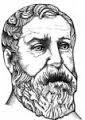 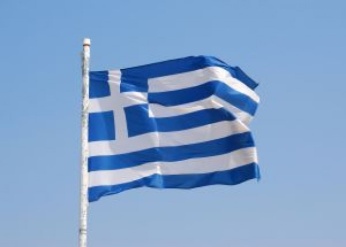 Localité :AlexandriePériode de temps :3 siècle avant jcŒuvre : arithmétiqueNationalité : grec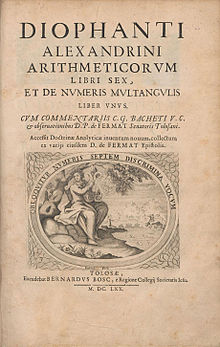 W+x+y=22W+x+z=2W + y + z =24X + y + z +273w +3x +3=93W=x+y+z =31          X=7           Y=11           Z=9           W+4